Viltspår-SM 2022-08-07           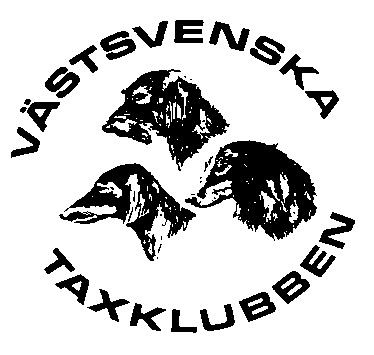            Klubb.	Deltagare.			Pris.  	Poäng.	SkbTK -    Toftekaeret`s Oda (SE34743/2019)		1:a	105SN tik, äg: Barbro o Rolf Zetterberg, Falköping.VsvTK-     Valle (SE40003/2017)			1:a	105KN hane, äg: Tina Holmqvist-Sjövall, Skene.SBTK-       Peppersaint`s Wiesel (SE49371/2013)	1:a	104KN tik, äg: Kim Norlin, Klippan.BDTK-      Öllmans Älva (SE51132/2019)		1:a	104SN tik, äg: Siv Stenegren, Ed.UTK-        Trollkraft`s Fanny (SE10021/2013)		1:a	103KN tik, äg: Maria Johansson, Alunda.ÖTK-        Strömfårans Anjela (SE16447/2020)		1:a	103LN tik, äg: Karin Larsson, Ljungsbro.NTK-        Kalyanas Mahindra (SE25627/2019)		1:a	103LN tik, äg: Maria Meijer Sundlöf, Sundsvall.J-HTK-     Lekoll Bobbi Sharm Nattfari (SE10219/2015)	1:a	103LD tik, äg: Susanne Sandberg Morin, Bräcke.VITK-      Trappbergets Driva (SE37481/2012)		1:a	102SN tik, äg: Thomas Calissendorff, SalaVTK-        Eliza (SE43207/2020)			1:a	101SN tik, äg: Dieter Heidkamp, Hagfors.HTK-        Koppgläntans Ryan Lochte (SE33505/2017)	1:a	98LN hane, äg: Malin Ahnbo Parnebo, Falkenberg.ÖLTK-     Whoppis Walkyria (SE35139/2020)		1:a	95SN tik, äg: Mikael Handfast, Tived.DTK-        Delbo Skogars Idun (SE48303/2020)		1:a	94KN tik, äg: Kim Sjöberg, Sundborn.KTK-        Toys Angels Gold Beauty of Lollo (SE33921/2018)  0:aSK tik, äg: Charlotte Jalkstam, Karlskrona.SöTK-        Bussahagens U Two (SE26396/2010)		0:aLD hane, äg: Anders Fändrik, Björnlunda.SmTK-       Utorax Ingo (SE29764/2016)		0:aSN hane, äg: Anna Andrè, Nässjö.J-HTK-     Locknetaxens Bingo (SE49667/2019)		0:aSD hane, äg: Eva Trolle Persson, BrunfloGäTK-       Björkbottens Ronja (SE29788/2010)		0:aSN tik, äg: Reine Nilsson / Suzanne Jonsson, Gävle.ÖsvTK-     Bockskallets Otto (SE20191/2020)		0:aSN hane, äg: Håkan Sjöberg, Stockholm